本报告详细介绍根据2018年全权代表大会（PP-18）第167号决议(2018年，迪拜，修订版)在2018-2022年期间开展的实施活动。1	引言如今，国际电联的大多数活动都有属于以下三类之一的会议：1	实体 – 所有参与者都在现场，出现在会议室。2	完全虚拟化 — 所有参与者都在各自的地点通过网络会议平台远程参与。3	有远程参与（发言）的实体会议 – 实体会议室连接到网络会议平台。参与者可在
现场、会议室参加，和/或通过网络会议平台远程参与。本报告概述国际电联就第167号决议附件1中的电子工作方法（EWM）措施采取的行动，讨论提高国际电联EWM能力所涉的法律、技术、安全和财务问题，以及国际电联在实施这些行动时面临的挑战。2	会议筹备2.1	为确定活动/会议应是实体的、完全虚拟的还是有远程参与的实体会议需考虑的因素选择会议类型需要考虑的许多因素包括：目的、可能的参与者、现场参与者的比例、会议的性质（决策与否）、预期的投票组成、全球和当地COVID-19相关的卫生条件和旅行限制、活动形式（研究组会议、专题小组讨论会、讲习班等）、活动持续时间（参与者不太可能出差参加2小时的会议）、全球/区域（在区域中，距离较小）、口译需求、合适会议室的可用情况、背景（例如，重大会议之前的最后一次会议）、包容性和环境考虑。这些因素可谓不胜枚举。2.2	注册流程、参与者认证、出席情况跟踪和报告国际电联只对成员开放的法定活动和其他需要联系人批准的活动继续通过国际电联活动注册平台进行注册。在线注册表方便参与者表明他们是否打算远程参与。为了确保只有注册的参与者才能访问需要认证（例如通过联系人）的虚拟活动/会议，国际电联开发了“受限虚拟活动门户网站”，其中只有经注册的参与者才能访问会议的虚拟会议室。一旦进入虚拟会议室（Zoom），参与者将根据其注册平台通过其代表（代表团）得到识别。对于向公众开放的、不需要联系人批准的完全虚拟活动（讲习班、网络研讨会等），国际电联开发了简化的活动注册流程，通过电子邮件向注册参与者提供远程参与连接说明。注册和参与并不需要国际电联用户账户。还编制了经过调整的出席情况报告和统计数据。在活动注册平台中更新出席情况，以显示每一会议的参与者是如何出席的：亲临现场、远程出席（通过连接到远程参与平台）或两者兼有。出席情况报告系统已经更新，方便报告不同类型的参与情况。随着远程参与的引入，宣布的活动参与和实际参与 – 无论是实体还是虚拟形式 – 之间的差异日益加大，因此必须进一步努力，以更好地了解参与者的实体和/或虚拟参与意图。无论何种平台，统一数据领域和数据收集的努力都有助于国际电联会议参与情况分析。2.3	代表可从哪里获得活动或会议信息•	活动日历•	受限虚拟活动网页•	公共虚拟活动网页•	我的工作空间（日历和各节会议）•	每一活动网站•	注册确认电子邮件2.4	时区考虑对于有远程参与的实体会议，一般做法是在实体会议举行地点的核心工作时间举行会议，远程与会者必须安排时间参加其感兴趣的会议。对于完全虚拟会议，虽然大多数会议是在日内瓦一天的正中间时间举行的，但也有可能在其他时区的工作时间举行，这涉及到日内瓦国际电联总部支助人员的加班费用问题。此外，持续时间超过三小时的会议的口译费用也会增加。2.5	用于完全虚拟会议或有远程参与的实体会议的网络会议平台Zoom已成为大多数国际电联会议的事实标准平台。根据成员国向国际电联提出的简化平台的要求，国际电联不再使用Adobe Connect或Interprefy平台。对于某些参与者无法连接到Zoom的特定信函通信组，ITU-R退回到使用GoToMeeting/GoToWebinar或Teams。这些情况越来越少，因此只有两个GtM/GtW许可证保留到明年。默认情况下，ITU-T对没有口译的会议使用MyMeetings，对有口译的会议使用Zoom。虽然Zoom目前已成为事实上的标准平台，但网络会议市场仍在不断发展。将来可能会有更好地满足国际电联要求的其他产品。总秘书处正在密切监督进展情况，并将根据市场发展情况和最终用户的偏好调整/采用平台。2.6	对各节会议规划的影响为支持远程参与，需要对会议室进行重新配置和测试。常出现的情况是，如果下一节远程会议的配置必须与前一节不同，则不可能在同一会议室内进行有远程参与的背靠背实体会议。通常，在两节会议之间至少需要30分钟来执行远程参与会议的重新配置。然而，如果需要在继续支持远程参与的同时拆分或合并实体会议室（例如，波波夫厅成为波波夫1厅和波波夫2厅，反之亦然），重新配置至少需要两个小时，如果存在重新配置问题，甚至可能需要半个工作日。3	会前安排有远程参与的实体会议的组织和筹备比纯实体或纯虚拟会议要复杂得多。更多的任务包括：1	调整注册表/流程；2	区分实体/远程参与者名单，然后找到/配置合适的会议室；3	除了实体会议地点之外，向参与者提供接入虚拟会议的链接；4	为远程参与者提供音频集成和技术支持；5	与参与者共享关于远程参与的组织和权利的指南和更新（例如，在会议文件/指南文件中，由主席在会议开始时通过网站或电子邮件通讯录宣布）；6	调整工作方法以确保有效的屏幕共享、管理发言请求等；7	为亲临现场或以虚拟方式出席会议的与会者解决大量的技术支持请求；8	规划虚拟会议的流程以及所有相关音频和视频内容的制作。有远程参与的实体会议所需的额外工作可能导致技术人员和秘书处工作人员的工作/加班增加。最初，远程参与者的测试会议被广泛使用；但是，随着代表和工作人员逐渐习惯于虚拟工作，现在只在需要时提供测试会议。虚拟会议室一般在会议开始前30-60分钟开放，以便代表、口译员和字幕员测试/配置其音频设备。4	会议期间举办有远程参与的实体会议的主要挑战之一是主席如何管理实体会议室中的发言请求（代表实际举手/举名牌，或按下请求发言按钮），以及来自网络会议平台的举手请求。目前，还没有技术解决方案将来自实体会议室（按下按钮）和来自Zoom举手人的发言请求组合起来，并按照时间顺序将它们显示为一个统一名单。此外，由于预算限制，并非所有会议都使用名称处理系统来标记实体会议室中的麦克风。当名称处理系统得到使用时，目前能达到的最佳效果是在同一屏幕上并排显示两份名单，让主席决定谁是下一个发言人。秘书和技术主持人还协助主席管理两份发言请求名单。总秘书处战略规划和成员部（SPM）根据会议情况，例如理事会2022年会议，优先考虑现场会议室与会者，然后是远程与会者。在其他会议上，主席尽量记下谁先提出请求，并按时间顺序让其发言，同时跟踪代表团的情况。在一些有远程参与的实体会议中，主席会要求远程参与者打开麦克风，宣布他们想要发言。ITU-RITU-R会议让所有代表连接到Zoom平台并使用举手功能 – 无论他们是以虚拟方式还是实体方式参与，从而避免了管理两份请求发言人名单的需要。由于Zoom平台与会议室的音频系统相集成，因此现场代表仍然可以使用会议室内的麦克风进行口头干预。ITU-R代表们广泛赞扬这种方法，因为每个人都能看到自己在队列中的位置。Zoom平台中的聊天功能用于共享文本和发送私人消息。通过Zoom平台连接所有代表使远程主席能够处理发言请求。但是，在这种情况下，存在主席连接质量很差或者失去连接的风险。在这种情况下，如果主席的连接失败，则将指定一名亲临现场出席会议的代理人，接替主席的工作。一般来说，网络会议平台中的聊天功能用于强调技术问题或获得主持人的帮助。它不用于请求发言，也不作为正式的交流记录。ITU-TITU-T要求必须有一名领导人（主席）出现在有远程参与的实体会议现场，并宣布支持远程参与的最佳努力情况，例如，在上一次世界电信标准化全会（WTSA）期间，人们清楚地看到，决策是由亲临现场出席会议的人们做出的。来自实体会议室或远程的参与者的发言请求得到同等对待。如果主席远程参会，则ITU-T会要求一名代理人留在实体会议室内，以便在主席的连接出现故障时，可立即接管工作。主席还必须考虑与远程参与者连接失败的可能性，并采取措施允许断开连接的参与者返回到他们可以再次干预的议项上。ITU-DITU-D尽可能平等对待所有与会者，从而按照与会者提出发言请求的时间顺序让他们发言，无论他们是以实体方式与还是以虚拟方式参与。5	虚拟会议和远程参与的影响5.1	对会议出席率的影响由于参与者既可远程连接，也可实体参加会议，因此国际电联观察到参与人数大幅增加，例如在2022年的重大活动中：WTSA – 总共1569人参会，877人亲临现场，692人远程参与；WTDC – 总计1762人参会，现场1307人，远程455人，信息社会世界峰会（WSIS）论坛 – 总计2090人，现场780人，远程1310人。自从采用虚拟会议和广泛接受远程参与以来，根据活动的不同，与会者的人数增加了二至三倍。由于与虚拟参与会议相关的财务成本（差旅、日津贴）接近于零，因此参与者能够参加比以前更多的活动。然而，虚拟活动或远程参与实体活动也有不利的一面：一些来自发展中国家的参与者很难连接到活动并为活动做出有意义的贡献。在可能的情况下，为了让参与者有更好的连接，已提供远程与会补贴。还有一个不利因素与远程与会者的时区有关（例如，当会议在日内瓦时区时，太平洋地区的时间会很不利）。定期和统一的活动后调查有助于收集和通报进一步的影响，并改善活动的交付情况。5.2	提高会议效率和生产率的影响和额外措施随着实体会议的恢复，国际电联一些小组的生产率、代表之间的讨论质量、以达成共识方式做出决定的能力以及技术工作的进展速度都有所提高。国际电联收到了实体会议与会者的反馈，他们认为在现场连接远程参与平台给他们带来了意想不到的好处，例如能够在聊天功能中分享文本。事实还表明，无论是否有远程参与，实体会议在推进技术工作方面都比完全虚拟会议有效得多。ITU-R会议的效率和生产率提高的程度是显著和重要的。通常，离线讨论（例如在茶歇期间）只能由亲临现场的参与者参加。远程参与者不可能建立自己的聊天室来快速/非正式地探讨参与者较少的一些特定话题。远程参与任务组（RPTF）正在开发“虚拟活动场所”解决方案，方便现场参与者与远程参与者进行互动，并在活动结束后促进沟通交流。替代方案是，一些ITU-R会议目前包括通过建立在会议过程中举行的电子邮件讨论，使代表们有机会在某些主题上取得进展。已为此类电子邮件讨论建立了工作方法，包括以下要素：•	明确定义工作范围，包括确定电子邮件讨论召集人，以及讨论的具体开始和结束时间。•	为所有代表提供最新的电子邮件讨论主题列表。•	任何一轮电子邮件讨论都应至少开放36小时，以便所有注册成员都有机会审查和回复讨论。•	讨论中的文件通过专用SharePoint文件夹共享。•	讨论结束后，将结果报告给组织该活动的小组的下次会议。值得注意的是，即使代表们并不总是能够跟踪电子邮件讨论，但他们也将有机会在小组正式会议期间审查结果并根据需要提出意见。6	对性别平等的影响虚拟活动和远程参与可以提供灵活性，有利于妇女更多地参与国际电联的活动。照顾他人的角色和其他对国外旅行的个人限制可能会减少某人亲自参加会议的时间安排，长时间的活动尤其如此。这可能对女性比男性有更大的影响，特别是在某些文化中。尽管做出了种种努力，但与亲临现场参加会议的人相比，远程参与者在影响会议结果方面仍处于劣势。因此，随着实体会议的恢复，妇女在影响国际电联会议结果方面的进展不会因为她们实际参加会议的比例低于男性同事而受挫，也不会因为远程参与者在决定有远程参与的实体会议的结果方面影响较小而受挫，这一点非常重要。更好地了解妇女的经历有助于使国际电联的会议、进程和成果更符合性别要求。7	环境影响提供包容性远程参与或完全虚拟参与，可显著减少国际会议或活动的碳足迹，因为航空旅行是产生碳足迹的主要因素之一。鉴于应对气候变化的迫切需要，在决定活动形式时，特别是考虑到国际电联在牵头协调信息通信技术（ICT）与气候变化方面的作用，最大限度地利用ICT减少温室气体排放应是一个关键考虑因素。由于几乎所有的公务旅行都处于停滞状态，且会议被移至网上，因此Covid-19大幅减少了国际电联的温室气体排放（与2019年相比，2020年和2021年国际电联旅行科发布的航班排放量每年减少1,400多吨二氧化碳），并提供了在Covid后用电子手段取代某些旅行的潜力，以帮助国际电联根据《2020-2030年联合国可持续发展战略》实现其温室气体（GHG）减排目标。8	安全和隐私影响RPTF除了确定支持远程参与的虚拟活动和会议的最佳做法以及新的流程和程序之外，还分析将实体会议扩展到远程地点所产生的安全问题。端到端加密、网络会议服务提供商符合SOC 2、ISO 27001、GDPR等要求，是选择网络会议平台的基本要素。对于实体会议，国际电联只记录哪个代表团参加了特定的会议以达到法定人数。另一方面，网络会议平台会记录与会者加入会议的日期和时间，会议过程也可被记录下来，包括聊天信息、代表发言的特写视频等。9	法律影响远程参与国际电联会议的法律框架见全权代表大会（PP）第167号决议（2018年，迪拜，修订版） – 加强和发展国际电联举办电子会议的能力以及推进国际电联工作的手段，以及《国际电联大会、全会和会议的总规则》（GR）。虽然PP第167号决议强调在国际电联的工作中加强电子工作方法的益处和必要性，但该决议也承认，目前实行的互动式远程参会（IRP）采取的是“远程发言”而非“远程参与”形式，因为远程与会者无法参与决策（见认识到d)段）。有鉴于此，远程参与者和亲临现场参与者在这种情况下不享有同样的参与权。事实上，尽管远程代表参与共识建立进程，但决策最终是由亲临会议室的代表做出的。还应注意的是，只有亲临现场出席会议的代表才能行使表决权（GR 115），法定人数基于亲自出席（或代表）会议的代表人数（GR 93），远程参与者不能提出程序动议（尤其包括结束辩论的动议 – GR107），因为这些动议与行使表决权有内在联系。最后，正如国际电联的做法所证实的，可能影响远程与会者连接到会议的技术故障不会中断会议本身。举行完全虚拟会议既不是PP第167号决议最初通过时设想的情景，也不是2018年最后一次修改时设想的情景，因此，该文本在这方面提供的指导很少，《国际电联大会、全会和会议的总规则》的文本也是如此。尽管在组织和举行完全虚拟会议方面缺乏明确的法律框架，但成员在疫情期间采取了务实的做法，即部门会议（例如研究组会议、顾问组会议等）的所有决定仍然可以以协商一致方式通过。由于缺乏这种协商一致，则决定被推迟到下一次实体会议。最后，根据《理事会议事规则》第3条，为理事会会议建立了具体的临时框架，通过该框架举行了理事磋商会虚拟会议（VCC），并在每次VCC后通过信函通信做出正式决定。10	财务影响虽然当前财政期（2020-2023年）没有为支持虚拟会议和远程参与提供预算拨款，但秘书处为投资和业务费用分配了资源，以确保国际电联活动的业务连续性。随着Covid-19的开始，自2020年3月以来需要大幅增加支持，信息服务（IS）部受到了特别的影响。秘书处提供资金支持虚拟活动，以升级国际电联总部的一些会议室，从而能够支持多语种虚拟会议和远程参与，除了与会者之外，还允许口译员在现场或远程工作。其他小会议室也进行了升级，以支持有远程参与的单语种会议。网络会议平台已被纳入国际电联的注册、认证和接入控制流程，可通过国际电联网站/门户访问。正在不断进行改进工作，以进一步改善与会者的现场和在线会议体验。对于在国际电联总部之外举行的活动，IS部组装了五套移动多语言远程参与设备，临时安装在远程活动场所，从而减轻了东道国支持多语种远程参与的实体会议的负担，在许多情况下，这是昂贵的，并且很难在当地获得，例如，2022年世界电信发展大会（WTDC-22）、PP-22。国际电联秘书处提供的特别资金也满足了远程参与主持人支持虚拟会议或远程参与的需要。在某些情况下，会根据要求安排额外的有主持的测试会议。这也需要工作人员用更多时间来组织有远程参与的活动。对于有远程参与的实体会议，除了会前安排和会议室/设备配置之外，还有必要在实体和虚拟会场屏幕上同步演示、发言请求、现场和远程发言者的图像、字幕记录、演讲计时器和文件ID。这需要更多的设备、技术和活动组织人员在计划方面花费更多时间，以及额外的视听和远程参与制作人员（在实现自动化之前，这些任务大多是手动完成的）。完全虚拟活动的一个缺点是每天需要遵守较短的会议时间，这通常迫使会议在更长的总时间段内进行。由于所需的支助人员的可用情况，完全虚拟会议大多在日内瓦工作时间举行。来自最东端和最西端时区的出席国际电联会议的代表经常被要求分别在深夜或凌晨参加会议，这被指责为缺乏公平或分担负担。曾试图举行有口译服务的4小时虚拟会议，但举行4小时的虚拟会议也需要使用两个口译团队，与每天举行6小时的实体会议相比，口译费用增加了一倍，午餐休息时间为90-120分钟。最后，成员国要求在日内瓦工作时间以外支持虚拟会议，这将需要工作人员轮班工作或延长工作时间，从而亦将产生额外费用。虽然国际电联成员远程参加国际电联会议的费用有所减少，但国际电联在支持远程参与的完全虚拟或实体会议方面需要额外费用。表1显示IS部为定期和持续提供此类服务而预算的财务投资和运营支持成本的估算数额。表1 – 国际电联IS部执行和运作有远程参与的完全虚拟和实体会议的估算费用______________全权代表大会（PP-22）
2022年9月26日-10月14日，布加勒斯特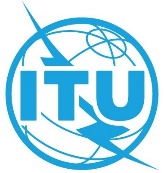 全体会议文件 64-C2022年7月20日原文：英文秘书长的说明秘书长的说明有关落实第167号决议（2018年，迪拜，修订版）的进展报告有关落实第167号决议（2018年，迪拜，修订版）的进展报告概要自1998年以来，国际电联一直通过多语种网播和自2010年以来的多语种互动远程参与支持实体会议。2020年新冠肺炎疫情（COVID-19）加快了虚拟会议的采用，不仅是为了国际电联，也是为了保持所有部门和行业的业务连续性。本报告概述国际电联就第167号决议附件1中的电子工作方法（EWM）措施采取的行动，讨论提高国际电联EWM能力所涉的法律、技术、安全和财务问题，以及国际电联在实施这些行动时面临的挑战。支持2024-2027年远程参与的完全虚拟和实体会议的必要额外资源包含在2024-2027年财务规划草案中详述的已获授权、但无资金的活动（UMAC）中。需采取的行动请全权代表大会将本报告记录在案。____________参考文件2018年全权代表大会第5号决定（2018年，迪拜，修订版）、第167号决议（2018年，迪拜，修订版）C22/65；C22/69 ；C22/73 ；CWG-FHR-15/19号文件；WTSA第32号决议（2016年，哈马马特，修订版）、TSAG-TD1191、TSAG-TD1253。WTDC第1号和第5号决议（2022年，基加利，修订版）项目瑞郎单位（以瑞郎计的数字）投资成本（每5年）：1'000'000–	支持多语种远程参与、网播和现场字幕的设备500'000100'000每会议室（5间会议室）–	支持现场远程参与的设备100'00020'000每会议室（5间会议室）–	支持多语种远程参与、网播和在国际电联总部以外举行的会议的现场字幕的成套移动设备400'00080'000每套（5套）经常性业务费用（每年）855'000–	2名全职主持人250'000–	1名全职活动组织支持助理125'000–	网络会议平台和活动门户许可/使用成本200'000–	视听技术员和操作员80'0002'000/天，估计为40天–	大型活动/高峰期的临时主持人200'000按需（200/天/主持人）其他经常性业务费用（每年）–	时区加班注–	为超过3小时的会议增加口译组注6种语言每天10'332瑞郎